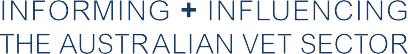 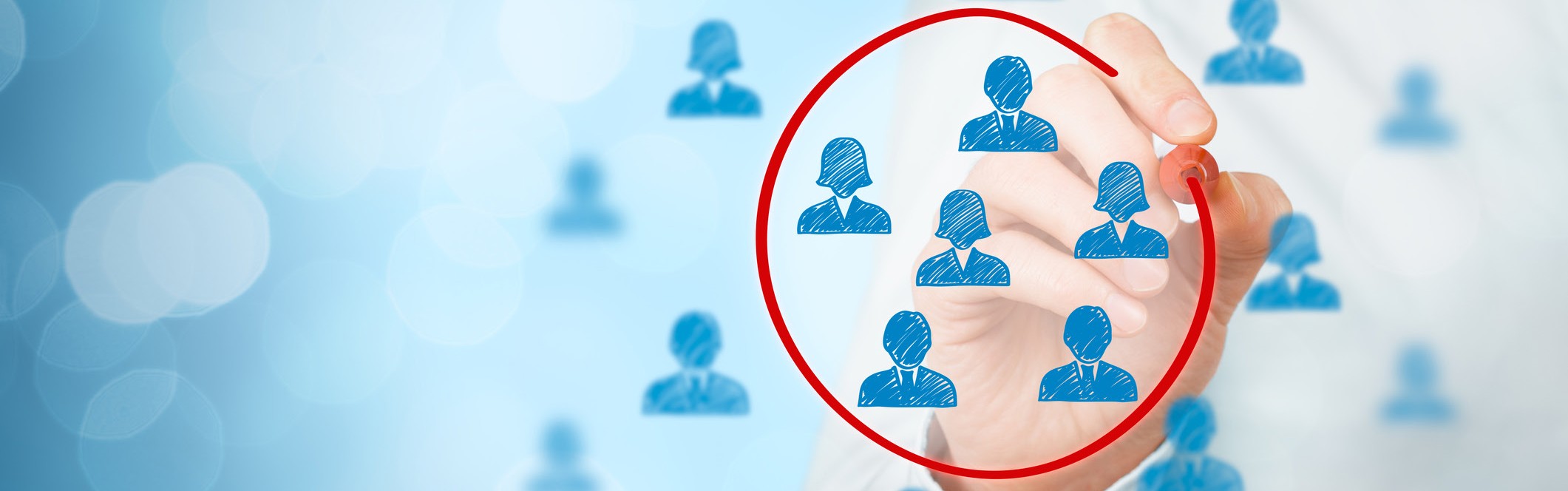 High-use training package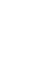 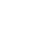 qualifications: specialised providersPatrick KorbelNATIONAL CENTRE FOR VOCATIONAL EDUCATION RESEARCHHIGHLIGHTSSince 2014, program enrolments in the Diploma of Early Childhood Education and Care at specialised providers have increased. The share of total enrolments in this diploma at specialised providers has also more than tripled. This increase in enrolments appears to have largely been driven by the availability of VET FEE-HELP student loans.For providers specialising in the Certificate IV in Training and Assessment, total program enrolments and enrolments in the certificate IV have fallen since 2014. However, the enrolment share of the certificate IV at specialised providers has increased.The potential difficulties faced by providers when changes are made to the qualifications in which they specialise are demonstrated by the updating of the Certificate IV in Training and Assessment and the policy changes (such as changes to the VET FEE-HELP scheme) affecting the Diploma of Early Childhood Education and Care.DIPLOMA OF EARLY CHILDHOOD EDUCATION AND CAREAs shown in table 1, the average number of enrolments in the Diploma of Early Childhood Education and Care were roughly similar at both specialised and non-specialised providers. Non-specialised providers were larger overall than specialised providers, which is to be expected considering that thenon-specialised group includes providers such as TAFE (technical and further education) institutes. Thirteen providers only had program enrolments in the Diploma of Early Childhood Education and Care, and a further seven had more than 90% of their program enrolments in that qualification (not shown).Table 1	Number of providers of the Diploma of Early Childhood Education and Care and their average enrolments, 2016Source: NCVER (2017a, 2017b).Most common qualificationsThe Diploma of Early Childhood Education and Care was the most common qualification studied at both specialised (18 503 enrolments or 71% of total) and non-specialised providers (56 493 or 3% of total). The related Certificate III in Early Childhood Education and Care was the second most common qualification, with 3938 enrolments at specialised providers (15% of total) and 47 395 enrolments at non-specialised providers (3% of total).The Diploma and Certificate III in Early Childhood Education and Care represented 86% of total program enrolments at specialised providers (22 441 enrolments). By contrast, the same two qualifications only represented 6% of total program enrolments at non-specialised providers (103 888 enrolments).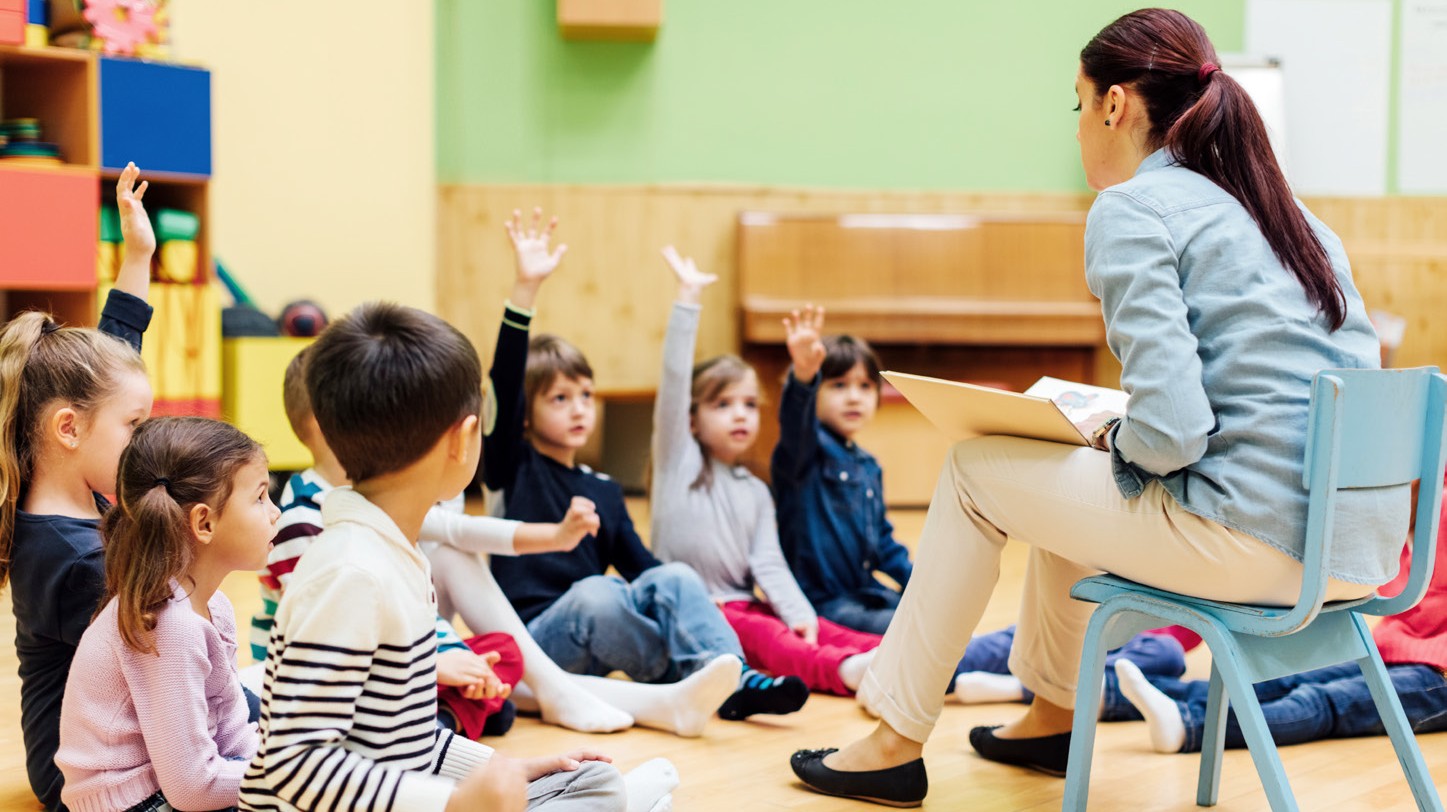 Table 2	Ten most common training package qualifications for providers of the Diploma of Early Childhood Education and Care, 2016Source: NCVER (2017a, 2017b).Trends in enrolmentThis section analyses the enrolment trends from 2014 to 2016 for providers who were identified as specialised providers of the Diploma of Early Childhood Education and Care in 2016.Total program enrolments at these specialised providers increased by 39% between 2014 and 2016 (from 18 892 to 26 211) compared with an increaseof 22% for non-specialised providers (from 1 323 462 to 1 619 022). The group of non-specialised providers includes established providers such as TAFE institutes. By contrast, specialised providers tend to include providers who have recently entered the market. After an initial phase of growth, the increase in enrolments at specialised providers may slow down.Growth in program enrolments between 2014 and 2016 at specialised providers was concentrated in the Diploma of Early Childhood Education and Care rather than in the related Certificate III in Early Childhood Education and Care.Enrolments in the certificate III grew by 59% at specialised providers (from 2472 to 3938) compared with 414% for the diploma (from 3597 to 18 503).By comparison, at non-specialised providers, enrolments in the certificate III grew by 81% (from 26 199 to 47 395) and enrolments in the diploma grew by106% (from 27 446 to 59 493).The enrolment trends in childcare qualifications are further examined inHigh-use training package qualifications: childcare (Korbel 2017). Enrolments in childcare qualifications have substantially increased since the introduction of the National Quality Framework for children’s education and care in 2012 (Australian Children’s Education and Care Quality Authority 2017). Since 2014, enrolments in the Diploma of Early Childhood Education and Care haveexceeded those in the Certificate III in Early Childhood Education and Care due to the availability of VET FEE-HELP loans for the diploma and the scaling-down of state-based training entitlement schemes.The share of enrolments in early childhood education and care qualifications greatly increased among specialised providers between 2014 and 2016. The combined enrolment share for both qualifications at specialised providers increased from 32% in 2014 to 86% in 2016.The share of the Diploma of Early Childhood Education and Care enrolments at specialised providers increased from 19% in 2014 to 71% in 2016 (while the share of Certificate III in Early Childhood Education and Care enrolments increased from 13% to 15%). By comparison, the share of enrolments in the diploma at non-specialised providers increased from 2% to 3%.Table 3	Program enrolments in early childhood education and care qualifications at providers delivering the Diploma of Early Childhood Education and Care, 2014–16Source: NCVER (2017a, 2017b).Student demographicsA higher proportion of students undertaking the Diploma of Early Childhood Education and Care at specialised providers resided in major cities compared with students studying the diploma at non-specialised providers (87% compared with 68%). This may indicate that more specialised providers cannot find a large enough market in which to operate in less densely populated areas, while non-specialised providers (such as TAFE institutes) offer a wide enough range of training in the same areas, making delivery more viable.Table 4	Program enrolments in the Diploma of Early Childhood Education and Care by student remoteness region (2011 ARIA+), 2016ARIA = Accessibility/Remoteness Index of Australia. Source: NCVER (2017a, 2017b).A higher proportion of enrolments at specialised providers were by students from the most disadvantaged quintile (39%) compared with non-specialised providers (25%). Research undertaken by Myconos et al. (2016) investigated the role of private training providers delivering training to young early school leavers (many of whom would be most disadvantaged) offers some additional insights into why this may be the case.Table 5	Enrolments in the Diploma of Early Childhood Education and Care by student socio-economic status (SEIFA IRSD 2011), 2016Note: Socio-economic status is calculated based on students’ residential address.SEIFA = Socio-Economic Indexes for Australia; IRSD = Index of Relative Socio-economic Disadvantage. Source: NCVER (2017a, 2017b).Myconos et al. (2016) found that small private training providers saw their small scale as something that appealed to school leavers who had previously struggled in larger institutions. These providers perceived their strengthsto be their provision of mentoring and support staff and literacy and numeracy programs, as well as their access to strong employer and industryconnections. However, the report also noted that these providers’ physical and organisational infrastructure and economies of scale were potentially limited compared with other providers such as TAFE institutes.Smaller specialised providers may be occupying an important niche in the training sector and may be better suited to providing assistance to these disadvantaged students.Funding and deliverySpecialised providers delivered a higher percentage of delivery hours as fee-for-service training compared with non-specialised providers (34% ofhours compared with 28%). This could indicate that specialised providers are more active in marketing their courses or they have less opportunity to access government funding than the non-specialised providers.Table 6	Hours of delivery by funding source for subjects enrolled in as part of the Diploma of Early Childhood Education and Care, 2016Source: NCVER (2017a, 2017b).Compared with non-specialised providers, specialised providers delivered more classroom-based training as a percentage of the total hours delivered (66% of hours compared with 47%) and undertook more recognition of prior learning (RPL; 12% of hours compared with 8%). This may indicate that the smaller specialised providers lack the resources, infrastructure or staff to conduct electronic or employment-based training, or, alternatively, that they made a deliberate choice to focus on classroom-based teaching.Table 7	Hours of delivery by delivery type for subjects enrolled in as part of the Diploma of Early Childhood Education and Care, 2016Source: NCVER (2017a, 2017b).SummaryIn 2016, specialised providers accounted for 25% of the 74 996 program enrolments in the Diploma of Early Childhood Education and Care. These providers are serving a significant portion of the market for this qualification and, in turn, this qualification represents a significant portion of their business. These specialised providers may be highly sensitive or vulnerable to fluctuations in the market and the funding of particular qualifications.Specialised providers have increased their enrolments in the diploma significantly, which may be related to the availability of VET FEE-HELP student loans and other policy initiatives. While the diploma is currently on the approved list for VET Student Loans (VSL) (Australian Government 2017), and some specialised providers are approved as VSL providers, this may change going forward. This represents a potential risk to these providers and it is unknown how well prepared they are for such change.CERTIFICATE IV IN TRAINING AND ASSESSMENTAs shown in table 8, the average number of enrolments in the Certificate IV in Training and Assessment was higher at specialised providers than atnon-specialised providers. Non-specialised providers were larger overall, as with the Diploma of Early Childhood Education and Care. In 2016, 22 providers only had program enrolments in the Certificate IV in Training and Assessment, while a further eight had more than 90% of their program enrolments in that qualification (not shown).Table 8	Number of specialised providers of the Certificate IV in Training and Assessment and average enrolments, 2016Source: NCVER (2017a, 2017b).Most common qualificationsThe Certificate IV in Training and Assessment was the most common qualification studied at both specialised providers (9250 enrolments, or 73% of total) and non-specialised providers (35 965, or 2% of total). Specialised providers had a further 6% of their enrolments in the Diploma of Vocational Education and Training and the Diploma of Training Design and Development.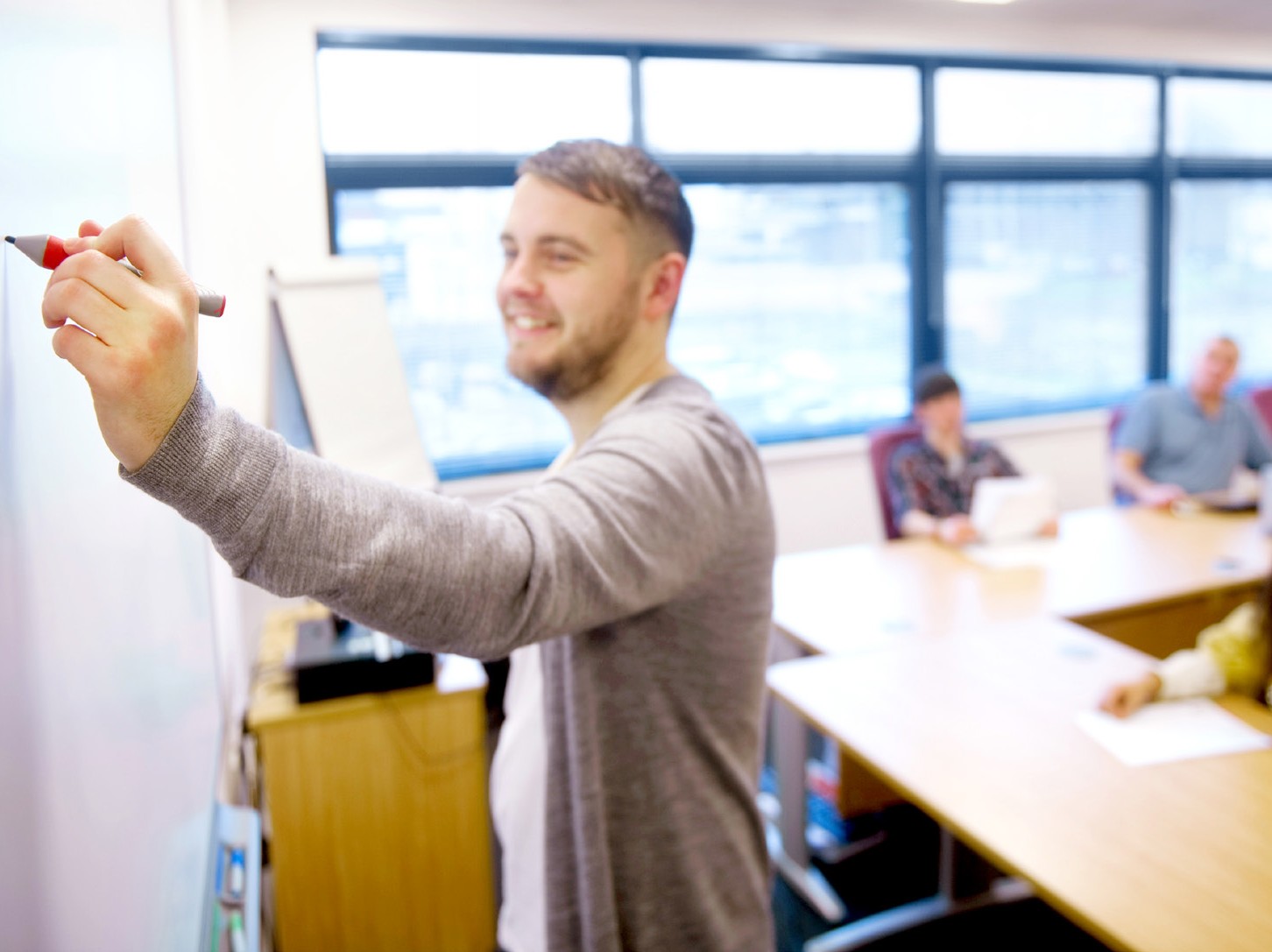 Table 9	Ten most common training package qualifications for providers of the Certificate IV in Training and Assessment, 2016Source: NCVER (2017a, 2017b).Trends in enrolmentThis section analyses the enrolment trends from 2014 to 2016 for providers who were identified as specialised providers of the Certificate IV in Training and Assessment in 2016.Overall, total program enrolments decreased by 46% at specialised providers between 2014 and 2016 (from 23 768 to 12 751) compared with a rise of 23% atnon-specialised providers (from 1 536 371 to 1 885 951). Enrolments in the certificate IV fell by 29% at specialised providers (from 13 005 to 9250), compared with a 19% decline at non-specialised providers (from 44 511 to 35 965).This decline occurred around the time of the release of the revised Certificate IV in Training and Assessment (TAE40116). Concerns have been expressed about the time taken for the Australian Skills Quality Authority (ASQA) to assess applications from providers who wish to add the new qualification to their scope of delivery(Australian Skills Quality Authority 2017c). The introduction of higher standards and requirements have caused the delays in processing (Australian Skills Quality Authority 2017a). As of 18 April 2016, there were no providers with the new qualification on their scope (Australian Skills Quality Authority 2017b).The enrolment share of the Certificate IV in Training and Assessment at specialised providers increased from 55% in 2014 to 73% in 2016. Bycomparison, the enrolment share of the certificate IV at non-specialised providers decreased from 3% to 2%.Table 10 Enrolments in vocational education qualifications at providers delivering the Certificate IV in Training and Assessment, 2014–16Source: NCVER (2017a, 2017b).While enrolments in the Certificate IV in Training and Assessment have declined at specialised providers, the share of enrolments they represent has increased. The total enrolments at specialised providers have declined alongside enrolments in the certificate IV. Specialised providers may have downsized or left the market altogether, although enrolments may recover once more providers gain approval to deliver the revised qualification.Student demographicsA higher proportion of students studying the Certificate IV in Training and Assessment at specialised providers resided in major cities, compared with students at non-specialised providers (64% compared with 59%). Although the difference was not as large as for the Diploma of Early Childhood Education and Care, it may still indicate that specialised providers need to seek larger markets to remain viable.Table 11 Enrolments in the Certificate IV in Training and Assessment by student remoteness region (2011 ARIA+), 2016ARIA = Accessibility/Remoteness Index of Australia. Source: NCVER (2017a, 2017b).The socio-economic profile of the certificate IV students at specialised and non-specialised providers was similar. Specialised providers had a slightly higher percentage of students in quintile 4 (23% compared with 22%) and quintile 5 (20% compared with 19%), which contrasts with the different profiles among specialised and non-specialised providers delivering the Diploma of Early Childhood Education and Care, presented earlier.Table 12 Enrolments in the Certificate IV in Training and Assessment by student socio-economic status (SEIFA IRSD 2011), 2016Note: Socio-economic status is calculated based on students’ residential address. Source: NCVER (2017a, 2017b).Funding and deliverySpecialised providers delivered a higher percentage of delivery hours as fee-for-service compared with non-specialised providers (95% of hours compared with 83%). This is similar to the situation in the Diploma of Early Childhood Education and Care.Table 13 Hours of delivery by funding source for subjects enrolled in as part of the Certificate IV in Training and Assessment, 2016Source: NCVER (2017a, 2017b).Compared with non-specialised providers, specialised providers delivered more electronic-based training as a percentage of the total hours delivered (25% of hours compared with 9%). This is in contrast to the situation for the Diploma of Early Childhood Education and Care, where specialised providers delivered a lower proportion of training electronically compared withnon-specialised providers.Table 14 Hours of delivery by delivery type for subjects enrolled in as part of the Certificate IV of Training and Assessment, 2016Source: NCVER (2017a, 2017b).SummaryThe case of the Certificate IV of Training and Assessment is exceptional, in that its transition from the 2010 version to the 2016 version received particular attention from the Australian Skills Quality Authority. Providers who had been delivering the 2010 version also experienced delays in gaining approval to deliver the 2016 version due to higher standards and requirements. Despite being released in April 2016, there were only 11 enrolments in the revised version across the entire sector in 2016. The transition period for the 2010 version (during which it could still be issued as a qualification) was 18 months and finished in October 2017 (Australian Skills Quality Authority 2017d).The decline in enrolments in the 2010 version between 2014 and 2016 may have been due to students waiting for the release of the latest version, or providers choosing to focus on other training, given the delays and difficulties with the release of the new version. This provides a demonstration of the potential risks faced by specialised providers in a tightly regulated market and the difficulties that could be encountered by the specialised providers of the Diploma of Early Childhood Education and Care (and of any qualifications that benefit from substantial government funding, subsidies or assistance).Specialised providers tend to be smaller overall than non-specialised providers, with their size being potentially a strength or weakness. If their smaller size means that specialised providers are able to pivot and react more quickly to conditions in the market, then it would be advantageous. However, if specialised providers are dependent on certain qualifications and are not sufficiently diversified to cope with fluctuations in the market, then it could be detrimental.REFERENCESAustralian Children’s Education and Care Quality Authority 2017, ‘National Quality Framework’, ACECQA, Sydney, viewed November 2017,<http://www.acecqa.gov.au/national-quality-framework>.Australian Government 2017, ‘VET Student Loans (Courses and Loan Caps) Determination 2016’, Australian Government, Canberra, viewed November 2017, <https://www.legislation.gov.au/Series/F2016L02016>.Australian Skills Quality Authority 2017a, ‘Deliver training and assessment qualifications’, Australian Government, Canberra, viewed November 2017, <https://www.asqa.gov.au/vet-registration/deliver-training-and- assessment-qualifications>.——2017b, ‘Requirement to upgrade TAE qualification’, Australian Government, Canberra, viewed November 2017, <https://www.asqa.gov. au/news-publications/news/requirement-upgrade-tae-qualification>.——2017c, ‘Upcoming webcast — applying for the TAE40116 Certificate IV in Training and Assessment’, Australian Government, Canberra, viewed November 2017, <https://www.asqa.gov.au/news-publications/news/ upcoming-webcast-applying-tae40116-certificate-iv-training-and- assessment>.——2017d, ‘TAE’, Australian Government, Canberra, viewed November 2017,<https://www.asqa.gov.au/news-publications/news/tae>.Myconos, G, Clarke, K & te Riele, K 2016, Shedding light: private ‘for profit’ training providers and young early school leavers, NCVER, Adelaide, viewed November 2017, <https://www.ncver.edu.au/publications/publications/ all-publications/shedding-light-private-for-profit-training-providers-and- young-early-school-leavers>.NCVER (National Centre for Vocational Education Research) 2017a, National VET in Schools Collection, NCVER, Adelaide.——2017b, National VET Provider Collection, NCVER, Adelaide.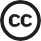 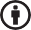 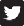 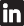 Specialised providersNon-specialisedprovidersNumber of providers79268Average number of program enrolments in the diploma234210Average number of program enrolments in total3326041Specialised providersNon-specialised providersNon-specialised providersTraining package qualificationProgram enrolmentsProgram enrolmentsTraining package qualificationProgram enrolmentsProgram enrolmentsN%N%CHC50113 - Diploma of EarlyChildhood Education and Care18 50371CHC50113 - Diploma of EarlyChildhood Education and Care56 4933CHC30113 - Certificate III in EarlyChildhood Education and Care3 93815CHC30113 - Certificate III in EarlyChildhood Education and Care47 3953CPP30411 - Certificate III inSecurity Operations4712HLT51612 - Diploma of Nursing (Enrolled-Division 2 nursing)22 5331CPP20212 - Certificate II inSecurity Operations4052UEE30811 - Certificate III inElectrotechnology Electrician21 2921FSK10213 - Certificate I in Skillsfor Vocational Pathways2161CHC33015 - Certificate III inIndividual Support18 7701CHC52015 - Diploma of Community Services1651TAE40110 - Certificate IV inTraining and Assessment17 0251SIT30813 - Certificate III inCommercial Cookery1571CHC30213 - Certificate III inEducation Support15 4261BSB51915 - Diploma of Leadership and Management127<1CPC30211 - Certificate III inCarpentry14 3021CHC50213 - Diploma of School Age Education and Care115<1BSB50215 - Diploma of Business12 4271CHC51308 - Diploma of Education Support105<1CPC32413 - Certificate III inPlumbing12 0331Total number of program enrolments26 211Total number of program enrolments1 619 022Specialised providersSpecialised providersSpecialised providersSpecialised providersSpecialised providersNon-specialised providersNon-specialised providersNon-specialised providers201420152016201420152016CHC30113 - Certificate III in Early Childhood Education and CareN24724400393826 19943 04847 395CHC30113 - Certificate III in Early Childhood Education and Care%131915233CHC50113 - Diploma of Early Childhood Education and CareN359713 11118 50327 44651 38856 493CHC50113 - Diploma of Early Childhood Education and Care%195771243Total program enrolments across all qualificationsTotal program enrolments across all qualifications18 89222 88626 2111 323 4621 340 5011 619 022MajorcitiesInnerregionalOuterregionalRemoteVery remoteOutsideAustraliaNot knownTotal number of enrolmentsSpecialisedN16 1491658533502378318 503%8793<1<1<1<1Non- specialisedN38 14110 2164346709398240827556 493Non- specialised%68188114<1Quintile 1:Most disadvantagedQuintile 1:Most disadvantagedQuintile 1:Most disadvantagedQuintile2Quintile3Quintile4Quintile 5:LeastdisadvantagedNot knownTotal number of enrolmentsSpecialisedN7144352531583181138311218 503%3919171771Non- specialisedN13 86911 39410 92010 8256755273056 493Non- specialised%25201919125SpecialisedSpecialisedSpecialisedNon-specialisedNon-specialisedN%N%Commonwealth and state funding11 055 5166644 658 96072Domestic fee-for-service5 703 8953414 205 26223International fee-for-service736<12 819 8435Total number of hours16 760 14761 684 065SpecialisedSpecialisedSpecialisedNon-specialisedNon-specialisedN%N%Classroom11 110 2266628 952 06547Electronic1 182 60277 054 64611Employment1 833 4431110 641 79317Other607 79949 845 13816Not applicable – recognition of prior learning2 026 077125 190 4238Total number of hours16 760 14761 684 065Specialised providersSpecialised providersNon-specialisedprovidersNumber of providers63447Average number of program enrolments in the certificate IV14780Average number of program enrolments in total2024219Specialised providersNon-specialised providersNon-specialised providersTraining package qualificationProgram enrolmentsProgram enrolmentsTraining package qualificationProgram enrolmentsProgram enrolmentsN%N%TAE40110 - Certificate IV inTraining and Assessment925073TAE40110 - Certificate IV inTraining and Assessment35 9652TAE50111 - Diploma of Vocational Education and Training4944CHC50113 - Diploma of Early Childhood Education and Care34 2792BSB41415 - Certificate IV in WorkHealth and Safety3913CHC30113 - Certificate III in EarlyChildhood Education and Care28 0161TAE50211 - Diploma of Training Design and Development3092UEE30811 - Certificate III inElectrotechnology Electrician24 9691BSB51915 - Diploma of Leadership and Management2742CHC33015 - Certificate III inIndividual Support18 7651BSB41412 - Certificate IV in WorkHealth and Safety2082HLT51612 - Diploma of Nursing (Enrolled-Division 2 nursing)18 6941BSB40515 - Certificate IV inBusiness Administration1891CPC30211 - Certificate III inCarpentry16 7081BSB40812 - Certificate IV inFrontline Management1621BSB51915 - Diploma of Leadership and Management16 6561BSB42015 - Certificate IV inLeadership and Management1451BSB20115 - Certificate II inBusiness15 6241BSB51107 - Diploma of Management1421CPC32413 - Certificate III inPlumbing13 3181Total number of program enrolments12 751Total number of program enrolments1 885 951Specialised providersSpecialised providersSpecialised providersSpecialised providersSpecialised providersNon-specialised providersNon-specialised providersNon-specialised providers201420152016201420152016TAE40110 - Certificate IV in Training and AssessmentN13 00511 4719 25044 51141 25935 965TAE40110 - Certificate IV in Training and Assessment%557073332TAE50111 - Diploma of Vocational Education and TrainingN563637494116013981530TAE50111 - Diploma of Vocational Education and Training%244<1<1<1Total program enrolments across all qualifications23 76816 38512 7511 536 3711 524 2491 885 951MajorcitiesInnerregionalOuterregionalRemoteVery remoteOutsideAustraliaNot knownTotal number of enrolmentsSpecialisedN58911796763152911833749250%641982124Non- specialisedN21 048676138348314441708133935 965Non- specialised%5919112154Quintile 1: Most dis- advantagedQuintile 1: Most dis- advantagedQuintile 1: Most dis- advantagedQuintile2Quintile3Quintile4Quintile 5: Least dis- advantagedNot knownTotal number of enrolmentsSpecialisedN130616671790208218205859250%14181923206Non- specialisedN48876474704078006677308735 965Non- specialised%14182022199SpecialisedSpecialisedSpecialisedNon-specialisedNon-specialisedN%N%Commonwealth and state funding210 04352 757 78517Domestic fee-for-service4 371 2599512 983 97679International fee-for-service14 600<1706 8404Total number of hours4 595 90216 448 601SpecialisedSpecialisedSpecialisedNon-specialisedNon-specialisedN%N%Classroom2 338 7055110 439 33963Electronic1 128 880251 446 4409Employment31 7651635 9514Other430 68991 507 0189Not applicable – recognition of prior learning665 863142 419 85315Total number of hours4 595 90216 448 601